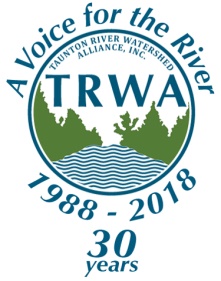 TAUNTON RIVER FESTIVALSunday, June 10th, 2018Educational and Informational Space ApplicationORGANIZATION NAME: _______________________________________________________CONTACT NAME:  ____________________________________________________________ADDRESS: ____________________________________________________________________CITY:  ________________________________________________________________________TELEPHONE #:   DAY: (____)_________   EVE: (____)___________     FAX:(____)________Describe Your Exhibit: ________________________________________________________ ______________________________________________________________________________Space Size Requested: _________’   X   __________’Special Requirements: _______________________________________________________Where did you hear about the Taunton River Festival? _________________________PLEASE READ THE FOLLOWING CAREFULLY, SIGN, AND DATE:I have read the enclosed instructions and agree to abide by them. I will not hold the TRWA, its members or its volunteers responsible for damage, loss, or injury, nor be a party to any legal action against them. No fee will be charged per space. Subject to guidelines of the committee, we have the right to refuse.SIGNATURE: _______________________________	PRINT NAME: __________________________TITLE: _____________________________________	DATE: _________________________________If you have any questions, call the TRWA office at (508) 828-1101Please retain a copy of this form for your records